Haut du formulaireSélectionnez une salle (Requis) Salle Planchette (Ittre) Salle Polyvalente (Virginal) Salle de Haut-Ittre UNIQUEMENT pour Haut-Ittre et Polyvalente : avec cuisine (supplément de 75 euros)Type d'occupant (Requis)
Le Collège communal se réserve le droit de statuer ou modifier le type d'occupant selon les données dont il dispose   Association ittroise Particulier ittrois Occupant hors entité
Nom (en majuscules svp) (Requis) :Prénom (Requis) : Je déclare sur l'honneur être âgé(e) d'au moins 18 ans (Requis)Agissant pour le compte de (Requis)
Dénomination du groupement, du club ou de l'association :Adresse de facturation (Requis) :Veuillez renseigner soit un numéro de téléphone, soit une adresse courriel afin que nous puissions vous contacter en cas de nécessité.Téléphone / GSM :Adresse e-mail :Période d'occupation
Pour rappel, les demandes de location doivent être introduites au moins 2 semaines avant la date de votre événement. Avant d’introduire une date d’occupation, veuillez également vous assurer, via les calendriers en ligne, que la salle que vous désirez occuper est bien disponible à la date à laquelle vous désirez l’occuper.Début d'occupation (Requis)
Introduisez ici la date et l'heure de début d'occupation :
Fin d'occupation (Requis)
Indiquez ici la date et l'heure de fin d'occupation :
Activité (Requis)
Dénomination officielle de l'activité ou, à défaut, indiquer la nature de l'événement (anniversaire, mariage, repas de club, ...) Cette activité est gratuite (pas de droit d'entrée ni de participation aux frais).Commentaires J'ai pris connaissance du Règlement communal relatif à l'occupation des locaux et m'engage à respecter celui-ci. Dans le cas contraire, la caution versée pourra être bloquée et la remise en état des locaux occupés se fera à charge du demandeur. (Requis) J'autorise l'Administration communale d'Ittre à traiter mes données personnelles dans le cadre de la réservation de locaux communaux. Ces données seront effacées après une durée maximale d'un an ou, en cas de litige, après résolution complète de celui-ci. (Requis)Bas du formulaireFait à __________________Le ______________________Signature,Ce formulaire est à renvoyer :soit par courrier postal à :Administration communale d’Ittre
service des Affaires générales
Rue de la Planchette, 2
1460 Ittresoit par mail : secretariat@ittre.be	avec copie à f.gossiau@ittre.beASSUREZ-VOUS D’AVOIR COMPLÉTÉ TOUS LES CHAMPS (Requis) AVANT L’ENVOI DU DOCUMENT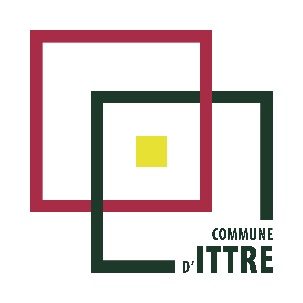 Formulaire de réservation de salle communale